Образец (примерная структура) контрольного теста по алгебре 11 классКритерии оценки:“5” - 9-12 баллов“4” – 6-8 баллов“3” – 4-5 баллов“2” - менее 4 балловЧасть 1. Обведите верный ответ.(За каждое верно выполненное задание – 1 балл)Для функции найдите первообразную, проходящую через точку М(-3;9)2)             3)             4) другой ответВычислите интеграл:9,5    2) 0,25       3) 15,5       4) другой ответВычислите :2) 5         3) -5      4) другой ответ4.           Решите неравенство:           1) (- ∞; 3)       2) (-3; 3)      3)  ( - 3; +∞)         4) (- ∞; - 3)5.  Решите уравнение:  log5 (x -2)= 21)2            2) 27           3) 11           4)другой ответЧасть 2. Впишите ответ.(За каждое верно выполненное задание – 1 балл)6.  Решите уравнение:  4x+1 + 4 x = 320Ответ:______7.Найдите область определения выражения:log5 (9 - x2)Ответ:______8.  Решите неравенство: log4  (x2 – x – 2) < 1Ответ:______Часть 3. На свободной части листа напишите подробное решение заданий.(За каждое верно выполненное задание – 2 балла)9. Решите систему уравнений: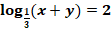 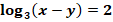 10. Решите уравнение:3∙5x+3 + 2 ∙ 5 x+1 =77